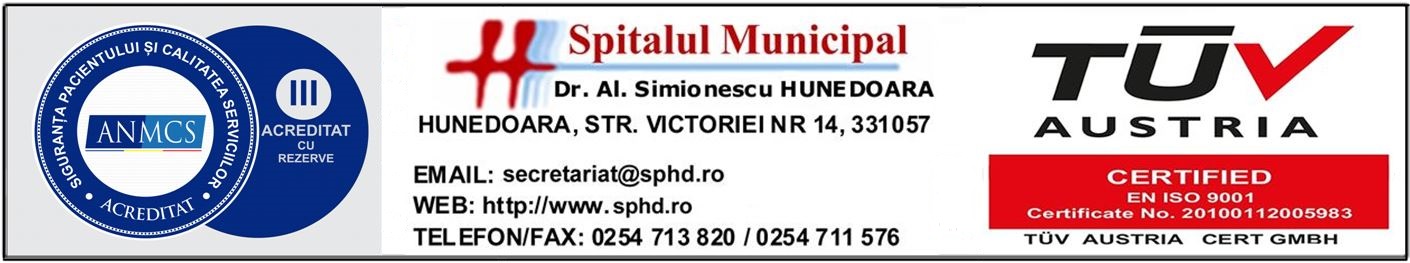 Nr. 1106/02.02.2024ANUNȚ DE CONCURSSpitalul Municipal ”Dr. Alexandru Simionescu” Hunedoara scoate la CONCURSÎn conformitate cu prevederile O.M.S. nr. 166/2023 coroborat cu OMS 1500/2009 privind aprobarea Regulamentului de organizare și funcționare a secțiilor și compartimentelor de anestezie și terapie intensivă din unitățile sanitare, 1 post de MEDIC REZIDENT AN V- specialitatea ATI, în cadrul sectiei ATI, normă întreagă - 7 ore/zi, perioadă nedeterminată.  Condiții generale de înscriere:a) are cetăţenia română sau cetăţenia unui alt stat membru al Uniunii Europene, a unui stat parte la Acordul privind Spaţiul Economic European (SEE) sau cetăţenia Confederaţiei Elveţiene;b) cunoaşte limba română, scris şi vorbit;c) are capacitate de muncă în conformitate cu prevederile Legii nr. 53/2003 - Codul muncii, republicată, cu modificările şi completările ulterioare;d) are o stare de sănătate corespunzătoare postului pentru care candidează, atestată pe baza adeverinţei medicale eliberate de medicul de familie sau de unităţile sanitare abilitate;e) îndeplineşte condiţiile de studii, de vechime în specialitate şi, după caz, alte condiţii specifice potrivit cerinţelor postului scos la concurs, inclusiv condiţiile de exercitare a profesiei;f) nu a fost condamnată definitiv pentru săvârşirea unei infracţiuni contra securităţii naţionale, contra autorităţii, contra umanităţii, infracţiuni de corupţie sau de serviciu, infracţiuni de fals ori contra înfăptuirii justiţiei, infracţiuni săvârşite cu intenţie care ar face o persoană candidată la post incompatibilă cu exercitarea funcţiei contractuale pentru care candidează, cu excepţia situaţiei în care a intervenit reabilitarea;g) nu execută o pedeapsă complementară prin care i-a fost interzisă exercitarea dreptului de a ocupa funcţia, de a exercita profesia sau meseria ori de a desfăşura activitatea de care s-a folosit pentru săvârşirea infracţiunii sau faţă de aceasta nu s-a luat măsura de siguranţă a interzicerii ocupării unei funcţii sau a exercitării unei profesii;h) nu a comis infracţiunile prevăzute la art. 1 alin. (2) din Legea nr. 118/2019 privind Registrul naţional automatizat cu privire la persoanele care au comis infracţiuni sexuale, de exploatare a unor persoane sau asupra minorilor, precum şi pentru completarea Legii nr. 76/2008 privind organizarea şi funcţionarea Sistemului Naţional de Date Genetice Judiciare, cu modificările ulterioare, pentru domeniile prevăzute la art. 35 alin. (1) lit. h) din Hotărârea Guvernului nr. 1336/2022 pentru aprobarea Regulamentului-cadru privind organizarea şi dezvoltarea carierei personalului contractual din sectorul bugetar plătit din fonduri publice.Condiții specificeDiplomă  de medic sau diplomă de licență în medicinăMedic rezident an V in specialitatea ATI.Dosarul de înscriere la concurs va cuprinde următoarele acte:a) formularul de înscriere la concurs, conform modelului prevăzut în anexa nr. 2 la Hotărârea Guvernului nr. 1.336/2022 pentru aprobarea Regulamentului-cadru privind organizarea și dezvoltarea carierei personalului contractual din sectorul bugetar plătit din fonduri publice (HG nr. 1.336/2022) (Anexă la prezentul anunț de concurs);b) copia de pe diploma de licență și certificatul de specialist sau primar pentru medici, medici stomatologi, farmaciști și, respectiv, adeverință de confirmare în gradul profesional pentru biologi, biochimiști sau chimiști;c)  copie a certificatului de membru al organizației profesionale cu viza pe anul în curs;d) dovada/înscrisul din care să rezulte că nu i-a fost aplicată una dintre sancțiunile prevăzute la art. 455 alin. (1) lit. e) sau f), la art. 541 alin. (1) lit. d) sau e), respectiv la art. 628 alin. (1) lit. d) sau e) din Legea nr. 95/2006 privind reforma în domeniul sănătății, republicată, cu modificările și completările ulterioare, ori cele de la art. 39 alin. (1) lit. c) sau d) din Legea nr. 460/2003 privind exercitarea profesiunilor de biochimist, biolog și chimist, înființarea, organizarea și funcționarea Ordinului Biochimiștilor, Biologilor și Chimiștilor în sistemul sanitar din România;e)  acte doveditoare pentru calcularea punctajului prevăzut în anexa nr. 3 la ordin;f)  certificat de cazier judiciar sau, după caz, extrasul de pe cazierul judiciar;g) certificatul de integritate comportamentală din care să reiasă că nu s-au comis infracțiuni prevăzute la art. 1 alin. (2) din Legea nr. 118/2019 privind Registrul național automatizat cu privire la persoanele care au comis infracțiuni sexuale, de exploatare a unor persoane sau asupra minorilor, precum și pentru completarea Legii nr. 76/2008 privind organizarea și funcționarea Sistemului Național de Date Genetice Judiciare, cu modificările ulterioare, pentru candidații înscriși pentru posturile din cadrul sistemului de învățământ, sănătate sau protecție socială, precum și orice entitate publică sau privată a cărei activitate presupune contactul direct cu copii, persoane în vârstă, persoane cu dizabilități sau alte categorii de persoane vulnerabile ori care presupune examinarea fizică sau evaluarea psihologică a unei persoane;h) adeverință medicală care să ateste starea de sănătate corespunzătoare, eliberată de către medicul de familie al candidatului sau de către unitățile sanitare abilitate cu cel mult 6 luni anterior derulării concursului;i)  copia actului de identitate sau orice alt document care atestă identitatea, potrivit legii, aflate în termen de valabilitate;j) copia certificatului de căsătorie sau a altui document prin care s-a realizat schimbarea de nume, după caz;k)  curriculum vitae, model comun european.l). orice alte documente relevante.CALENDARUL DE DESFĂȘURARE A CONCURSURILOR CE VOR FI ORGANIZATE LA SEDIUL INSTITUȚIEI:	Documentele prevăzute la lit. d) şi f) sunt valabile 3 luni şi se depun la dosar în termen de valabilitate. La toate actele depuse în copie se prezintă și originalul pentru conformitate.	Fiecare candidat va primi un cod numeric pentru identificare, care corespunde cu numărul de înregistrare al dosarului de concurs, iar rezultatele fiecărei probe vor fi căutate după acest număr.	Documentul prevăzut la lit. f) poate fi înlocuit cu o declarație pe propria răspundere privind antecedentele penale. În acest caz, candidatul declarat admis la selecția dosarelor și care nu a solicitat expres la înscrierea la concurs preluarea informațiilor privind antecedentele penale direct de la autoritatea sau instituția publică competentă cu eliberarea certificatelor de cazier judiciar are obligația de a completa dosarul de concurs cu originalul documentului prevăzut la alin. (2) lit. f), anterior datei de susținere a probei scrise și/sau probei practice. În situația în care candidatul solicită expres în formularul de înscriere la concurs preluarea informațiilor direct de la autoritatea sau instituția publică competentă cu eliberarea certificatelor de cazier judiciar, extrasul de pe cazierul judiciar se solicită de către autoritatea sau instituția publică organizatoare a concursului, potrivit legii.	Documentul prevăzut la lit. g) poate fi solicitat și de către autoritatea sau instituția publică organizatoare a concursului, cu acordul persoanei verificate, potrivit legii.	La toate probele candidații vor prezenta cartea de identitate valabilă.	Tematica de concurs și bibliografia este anexata prezentului anunt.Înscrierile la concurs (locul de depunere al dosarelor de concurs) se fac la sediul Spitalului Municipal Dr. Alexandru Simionescu Hunedoara din Municipiul Hunedoara, Str. Victoriei nr.14, județul Hunedoara, la Biroul Șef Serviciu RUNOS, în termen de 10 zile lucrătoare de la data publicării acestui anunț, iar concursul sau examenul se organizează în maxim 30 de zile de la publicarea anunțului.Relații suplimentare se pot obține de la Biroul RUNOS al Spitalului Municipal Dr. Alexandru Simionescu Hunedoara, tel. 0254 713 820, int. 210, resurse.umane@sphd.ro .MANAGER,EC. BUDAE RADU IONNr. crt.ActivităţiData și ora1.Publicarea anunțului02.02.20242.Depunerea dosarelor de participare la concurs la adresa: Spitalul Municipal Dr. Alexandru Simionescu Hunedoara, Str. Victoriei nr. 14, județul HunedoaraIn intervalul 02.02.2024 - 16.02.2024 pana la ora 15:003.Selecţia dosarelor de înscriere (proba A) și stabilirea punctajului rezultat din analiza și evaluarea activității profesionale și științifice pentru proba suplimentară de departajare (proba D)20.02.2024, ora 09:004.Afişarea rezultatelor selecţiei dosarelor20.02.2024, ora 15:005.Depunerea contestaţiilor privind rezultatele selecţiei  dosarelor21.02.2024, până la ora 15:006.Afişarea rezultatului soluţionării contestaţiilor22.02.2024, ora 15:007.Proba scrisă (proba B)23.02.2024, ora 09:008.Afişarea rezultatului probei scrise23.02.2024,, ora 15:009.Depunerea contestaţiilor privind rezultatele probei scrise26.02.2024, până la ora 15:0010.Afişarea rezultatului soluţionării contestaţiilor27.02.2024, ora 15:0011.Proba practică ( proba C)28.02.2024, ora 09:0012.Comunicarea rezultatelor după susţinerea interviului28.02.2024, ora 15.0013.Depunerea contestaţiilor privind rezultatul interviului29.02.2024, până la ora 15.0014.Afişarea rezultatului soluţionării contestaţiilor01.03.2024, ora 15.0015.Afişarea rezultatului final al concursului04.03.2024, ora 15.00